ECO-REGATE V2E – 27 mai 2023FICHE PRATIQUE à l’attention des participantsVous êtes inscrits à l’éco-régate V2E du 27 mai 2023Nous vous remercions pour votre confiance et sommes ravis de vous compter parmi nous cette année.Tout se passe à Union Nautique MarseillaiseANSE DE LA RESERVE - 34 Bd Charles Livon, 13007 Marseille - https://www.unm1882.fr/Transport en commun : Ligne 81 bus RTM – Arrêt le Pharo – Mo  Ligne 1 – station Vieux Port à 800m - Tramway T2 et T3 station Canebière-Capucins à 1000 m - Ferry Boat: Place aux Huiles – A 700 mStations vélos : ave Pasteur et bd Charles Livon - 13007Accès voiture éventuel : Q-Park Pharo - Parking couvert - 75 Imp. Clerville - 13007Hors vélo, pas de possibilité de stationnement sur place.VENDREDI 26 MAI 20239h00 à 17h00Possibilité de prendre vos licences FFV à l’UNM - https://www.unm1882.fr/shopLes IC (Instructions de course) seront envoyées aux skippers par messagerie.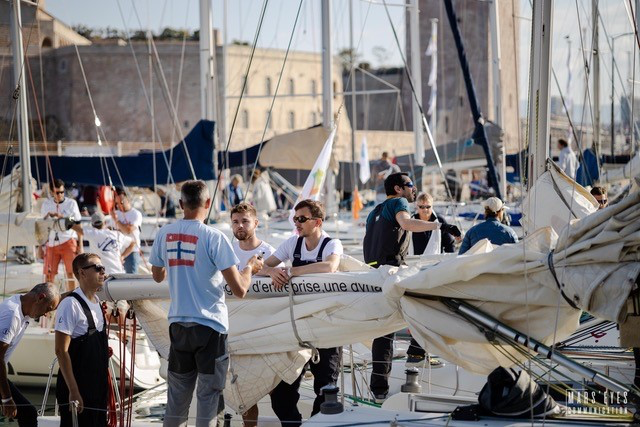 SAMEDI 27 MAI 2023Accueil café à partir de 8h00Remise des éco-cups consignées (2€)Pour les skippers qui ne l’auraient pas fait : signature de la Charte Eco-régate et remise du questionnaire éco-rating ;9h30 briefing des skippers11h00 Début des parcours en merHoraires retour à terre selon météoÀ partir de 17h30 : Collation, Animations à terre et Recueil de vos propositions pour l’arrivée de la Flamme Olympique en mai 2024.18h00 : atelier éco-rating avec la participation d’un-e équipier-e par bateauÀ partir de 19h30 : remise des prix et apéritif dînatoire pour tous les équipages – Trophées uniques, pour les 3 premiers, créés pour V2E Stéphanie LERNER, éco-artiste, à partir de matériaux recyclés. Les trophées seront remis en jeu lors de la prochaine édition de l’éco-régate V2E.21h00 : Concert du groupe de Tchoune Tchanelas (chanteur flamenco d’origine gitane ; s’est produit sur des grandes scènes européennes et a collaboré avec des artistes de renommée internationale, tels que Yuri Buenaventura)22h : Dance FloorInformations complémentaires :Pique-nique méridien en mer lors de la régate :Possibilité pour les équipages de commander leur restauration auprès du restaurant de l’UNM (restauration Bio & local) - 04 91 52 80 98 ou contact@restaurantdelunm.frPensez à prendre à bord : eau potable, chaussures plates à semelles blanches, maillot de bains, veste imperméable, casquette, médicament mer calme avec caféine si besoin. Avis de course : sur le site de l’UNMFoire aux questions sur le site V2EContact chez V2E : Brune DALLE – brune.dalle@lacatholille.fr – 🕿 07 85 90 13 91